                                  Agenda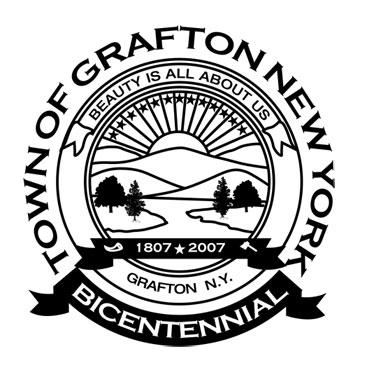                        Grafton Town Board                         Regular Meeting                  September 10, 2018 – 7:00PM                       Pledge of Allegiance                    Call to Order / Roll CallApproval/Correction of Minutes: From Town Board Meeting August 13, 2018Reports and Remittances from Town CommitteesAssessor ReportBudget & FinanceBuildings/Code EnforcementBuildings & Grounds CommitteeTown Clerk’s Report Dog Control Officer ReportHighwayLibraryRescue SquadSenior Citizen RepresentativeState ParkSupervisorVeterans & SeniorsYouth Report                                                         Communications ReceivedOld Business                                          Public Comment (Privilege of the Floor)                                                (Reminder: Public comment is limited to 5 minutes per person)Be mindful the Public Comment portion of the meeting is a privilege.  All comments and statements shall be directed to the Town Board.  Please refrain from any personal attacks, name calling or derogatory public comments toward individuals.         New Business
Motions & ResolutionsMotion to Pay All Bills as AuditedVouchers #                         	- $Adjournment in Loving Memory of: